По материалам книги «Солдаты Победы».- ООО Книжное издательство «Смядынь».-2011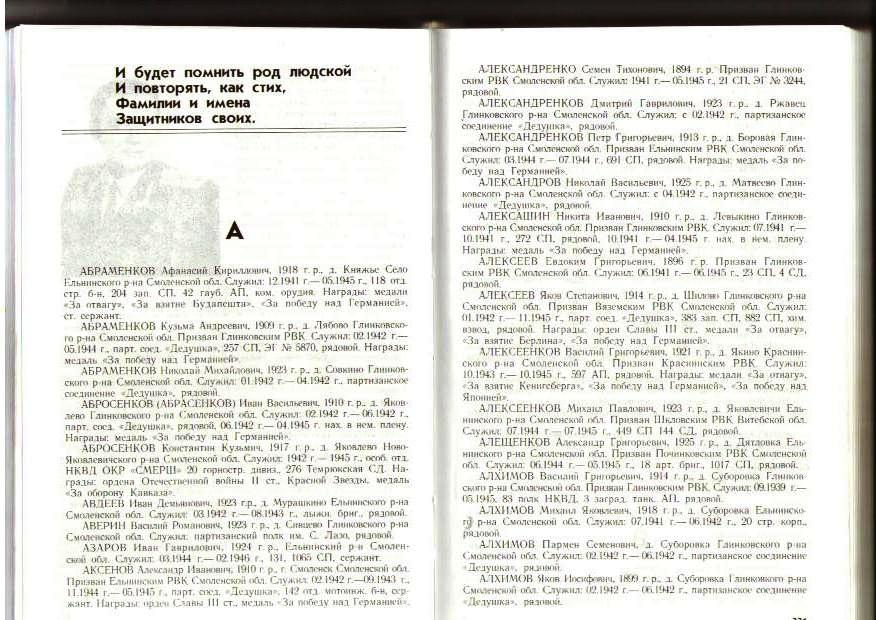 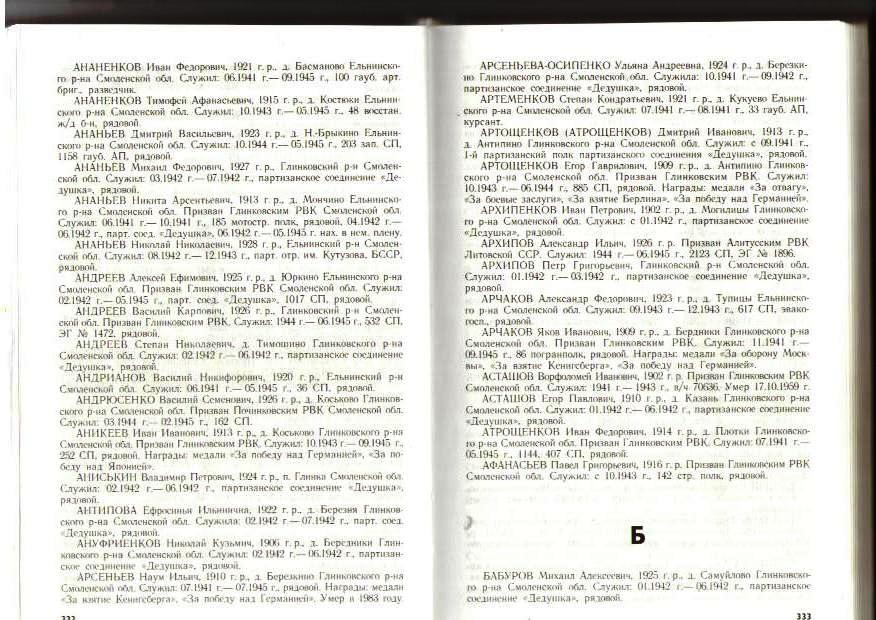 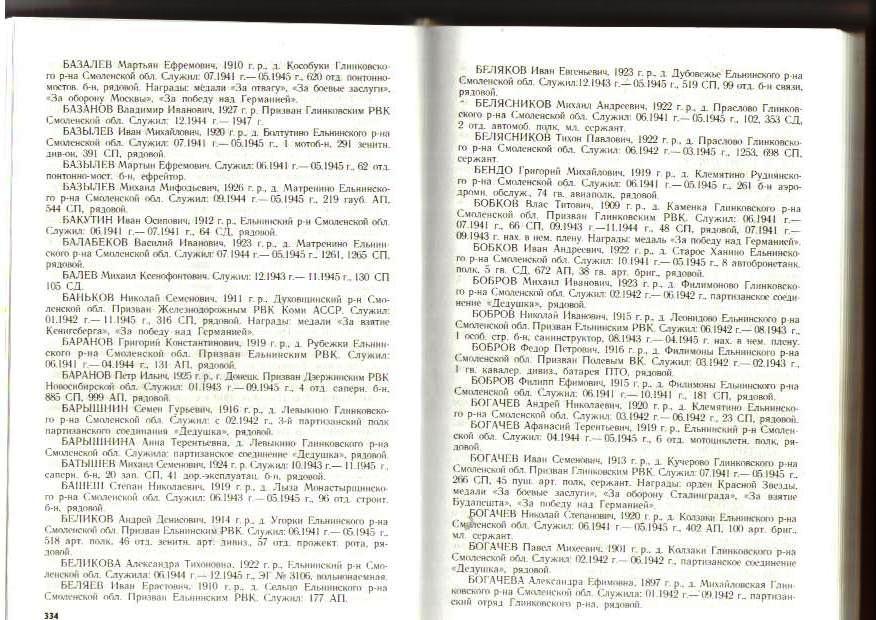 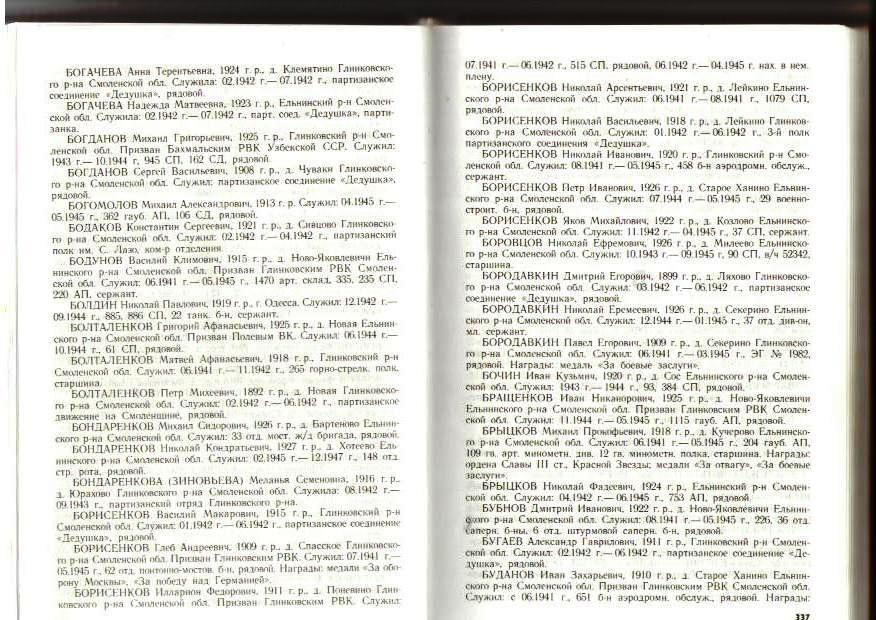 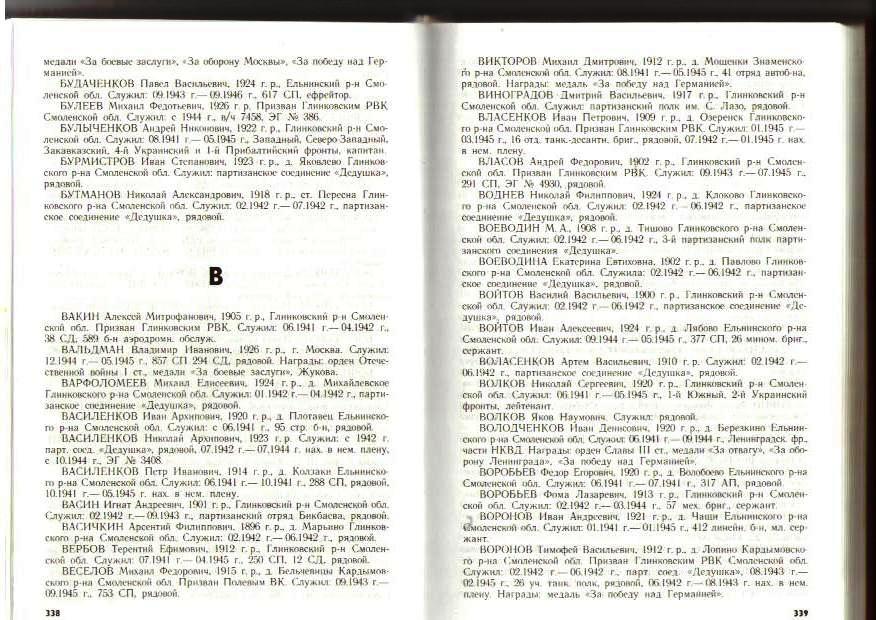 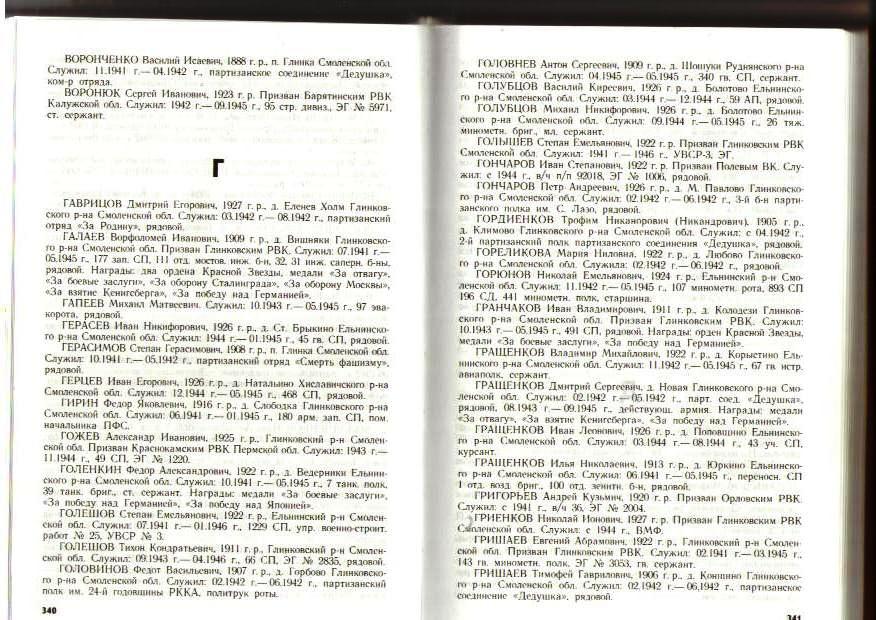 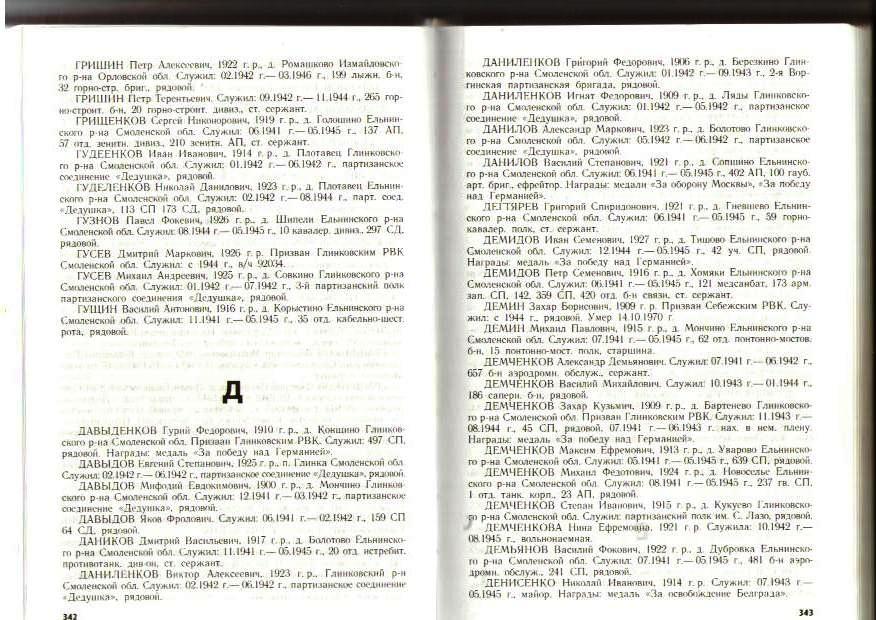 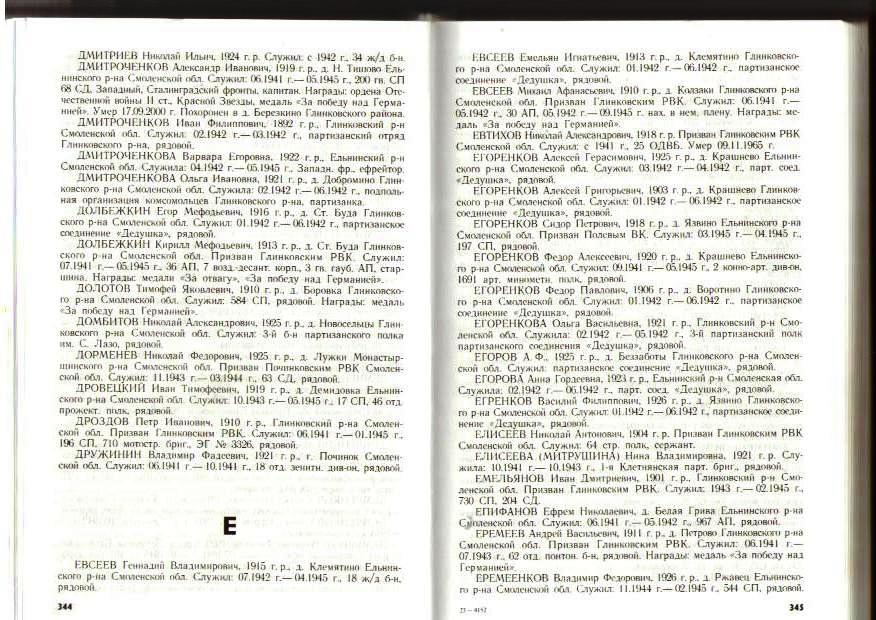 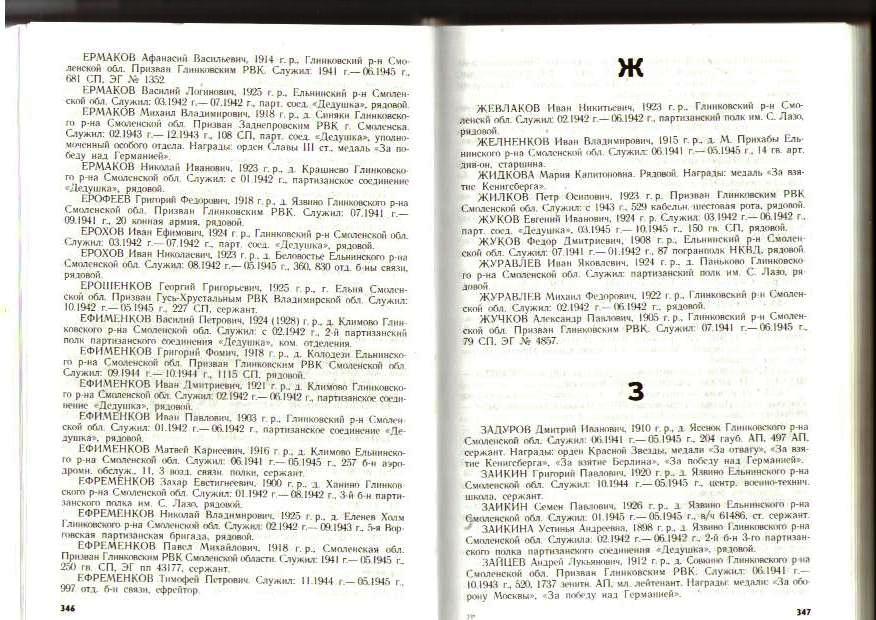 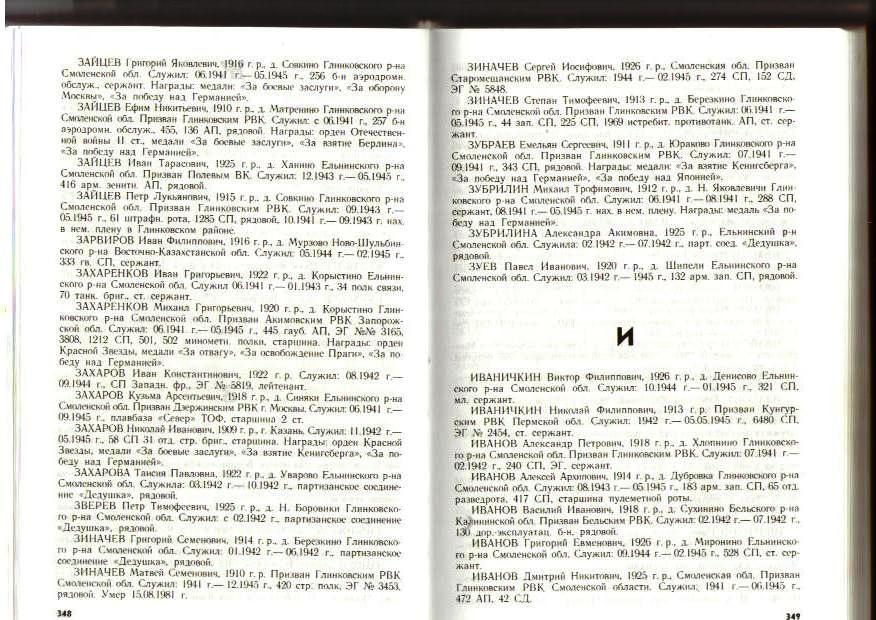 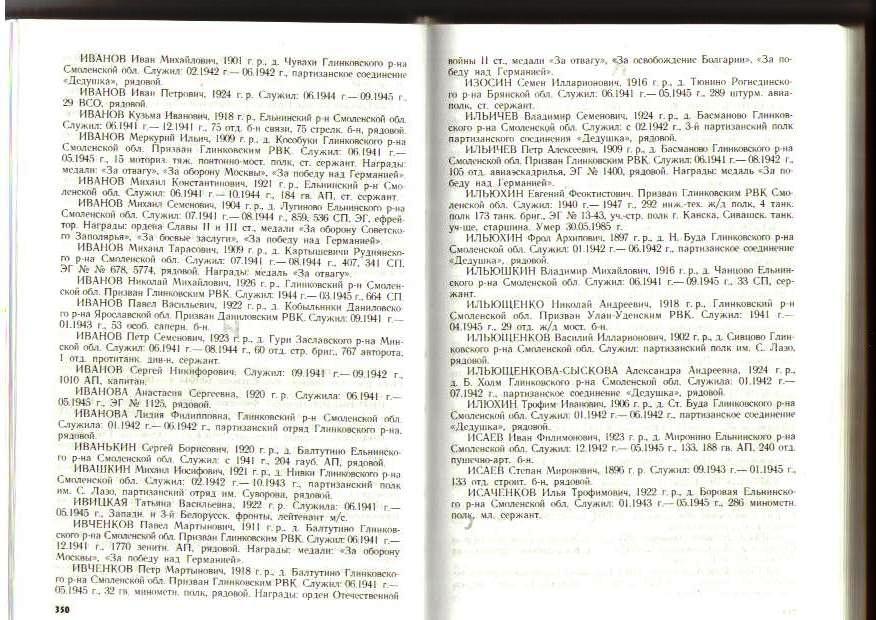 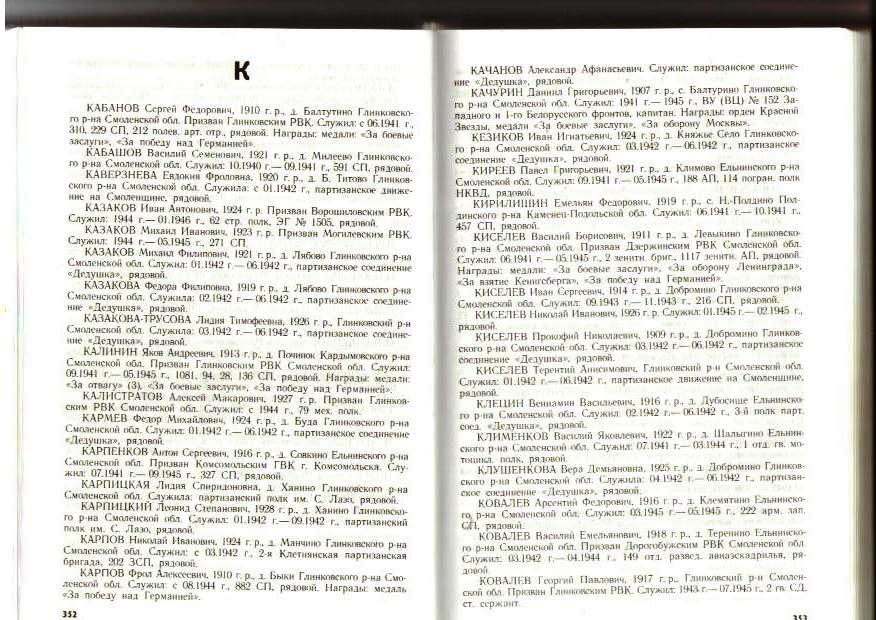 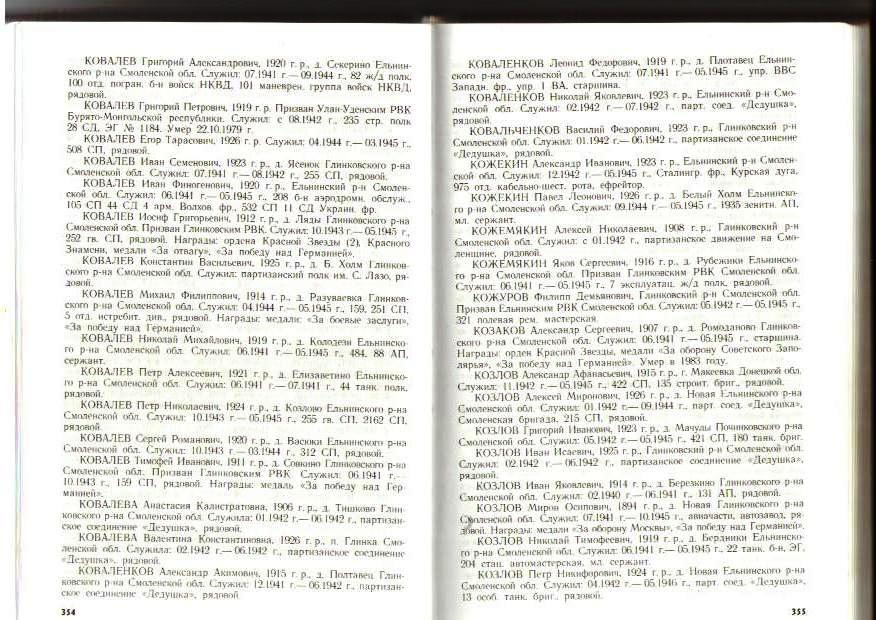 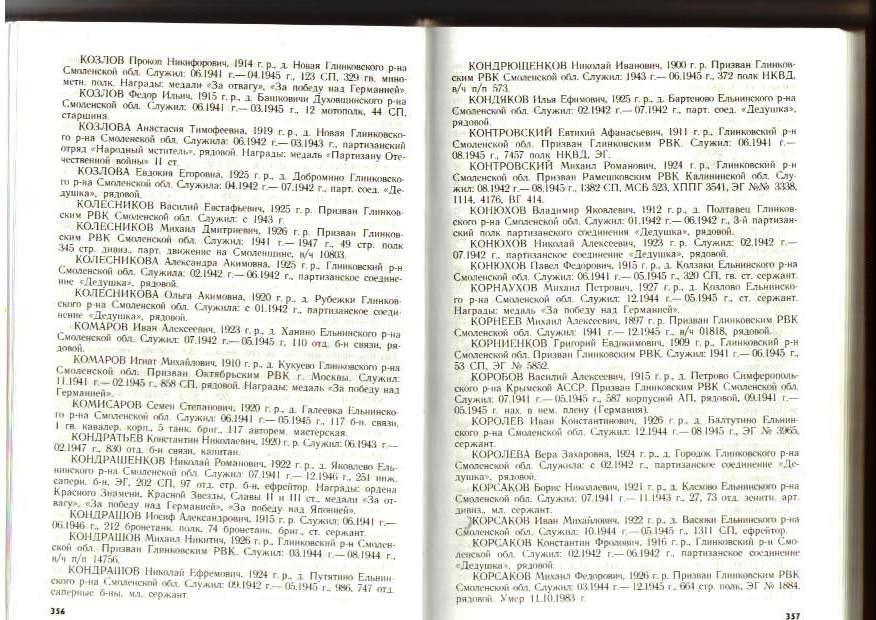 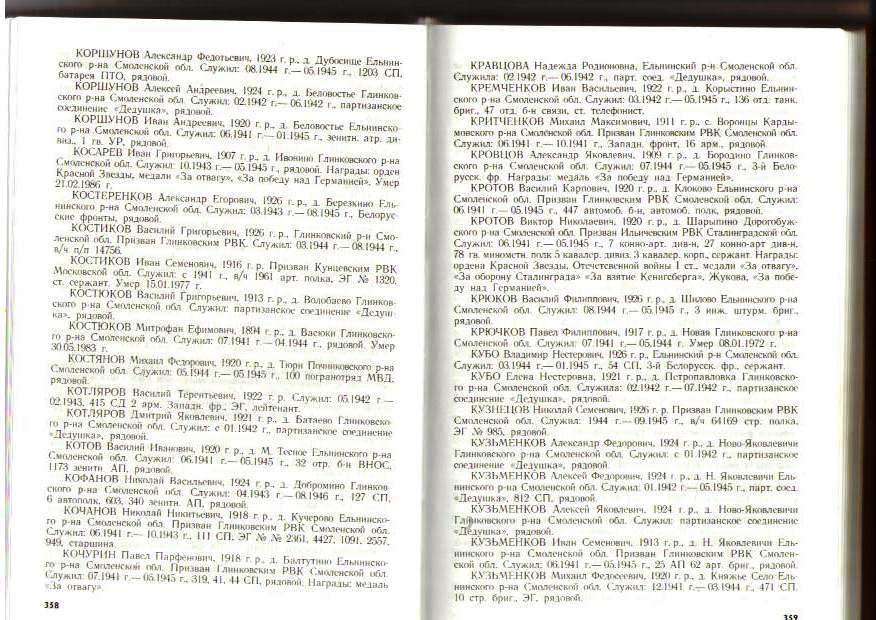 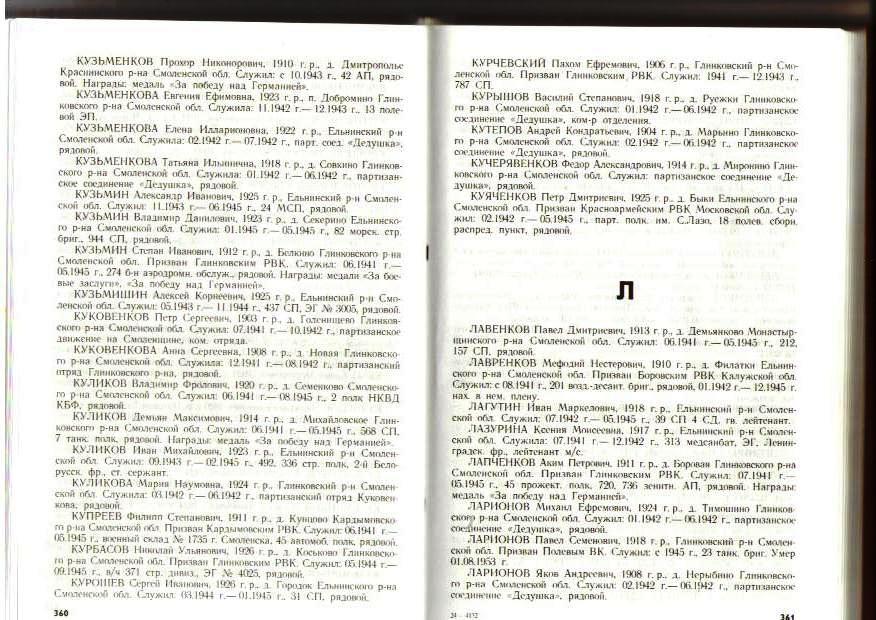 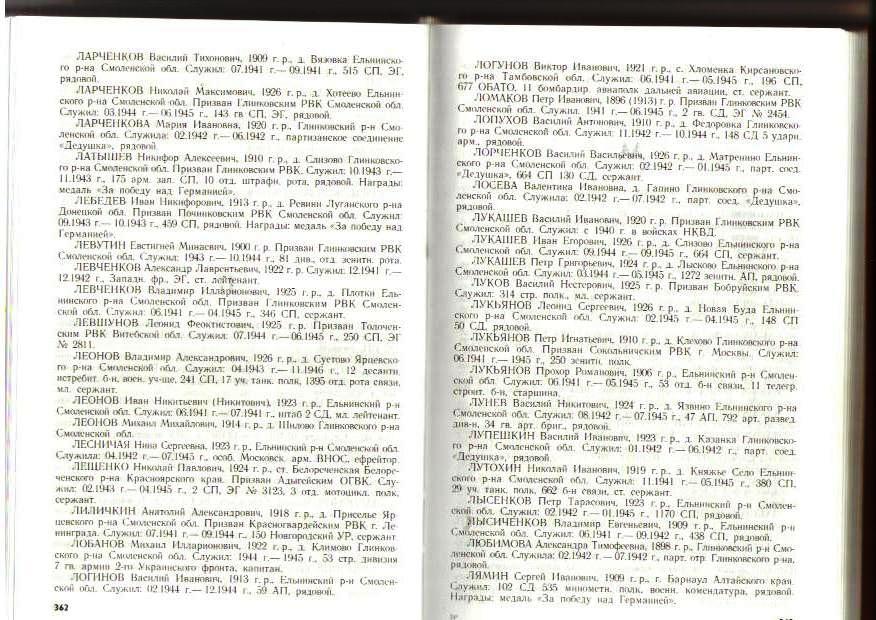 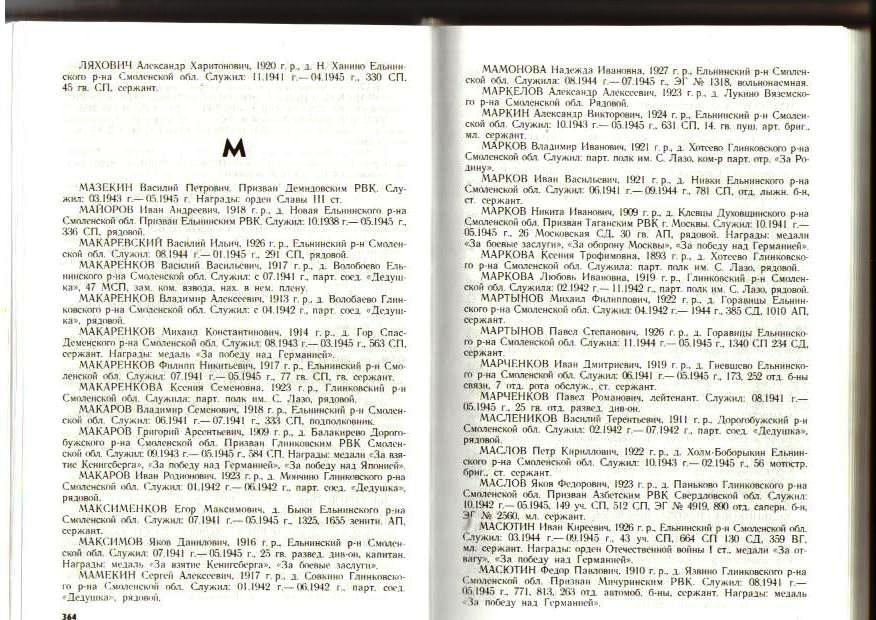 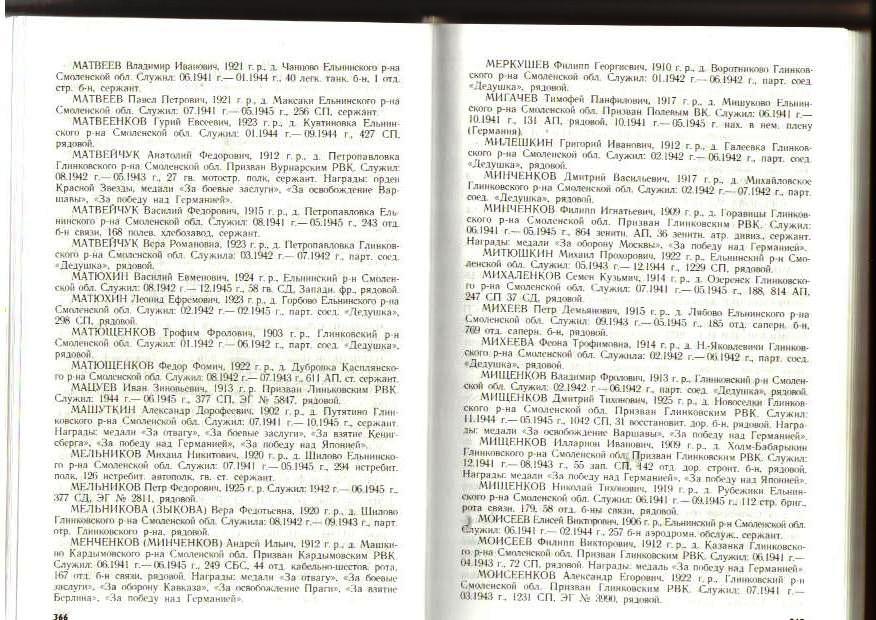 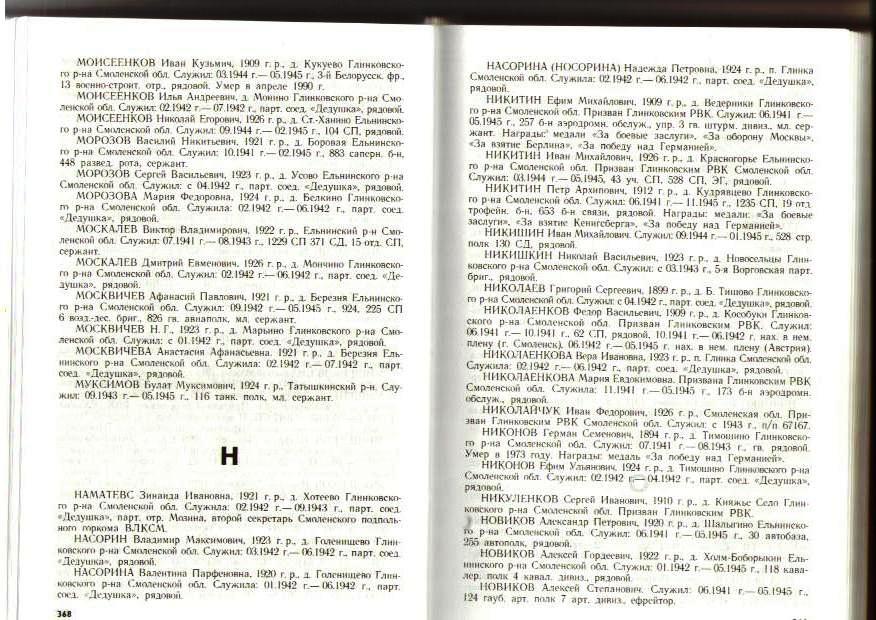 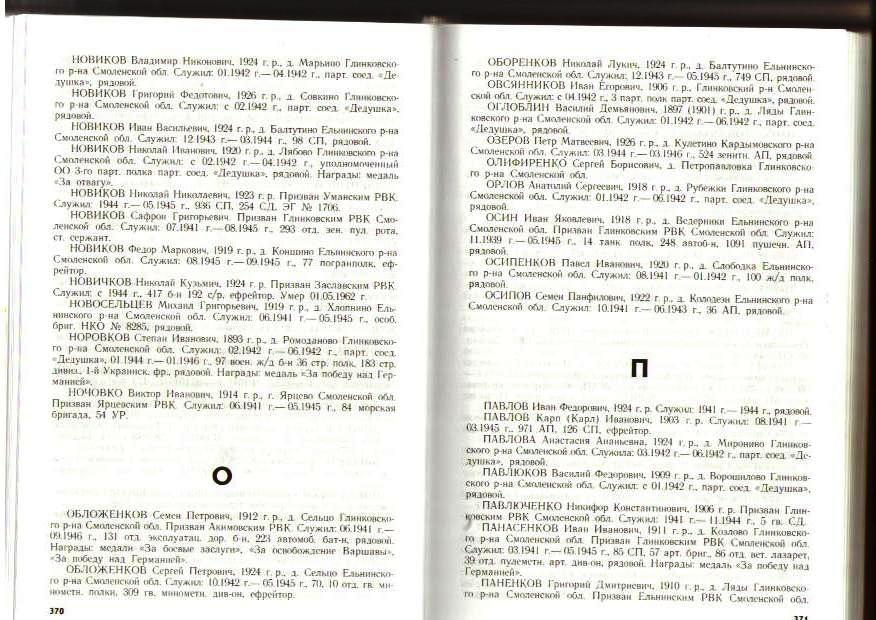 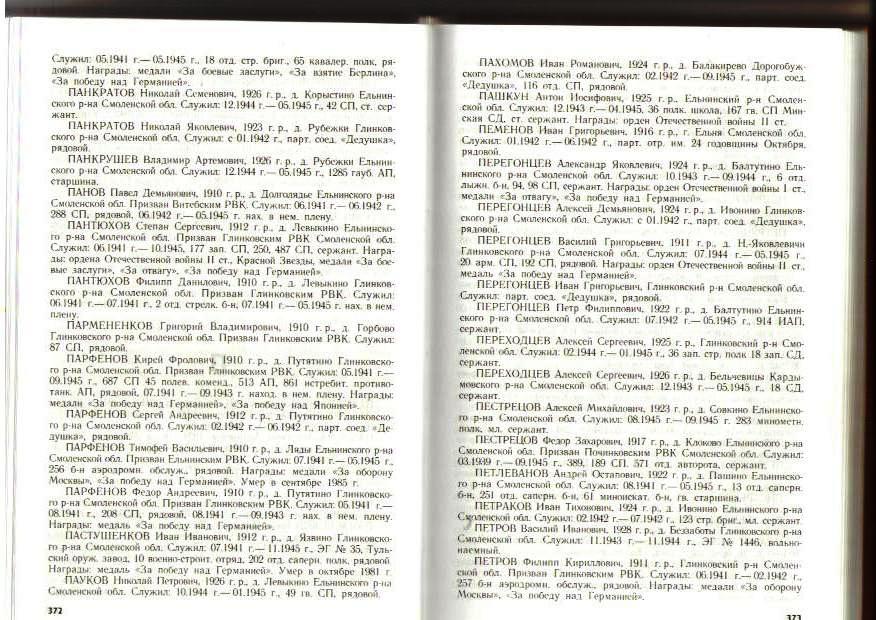 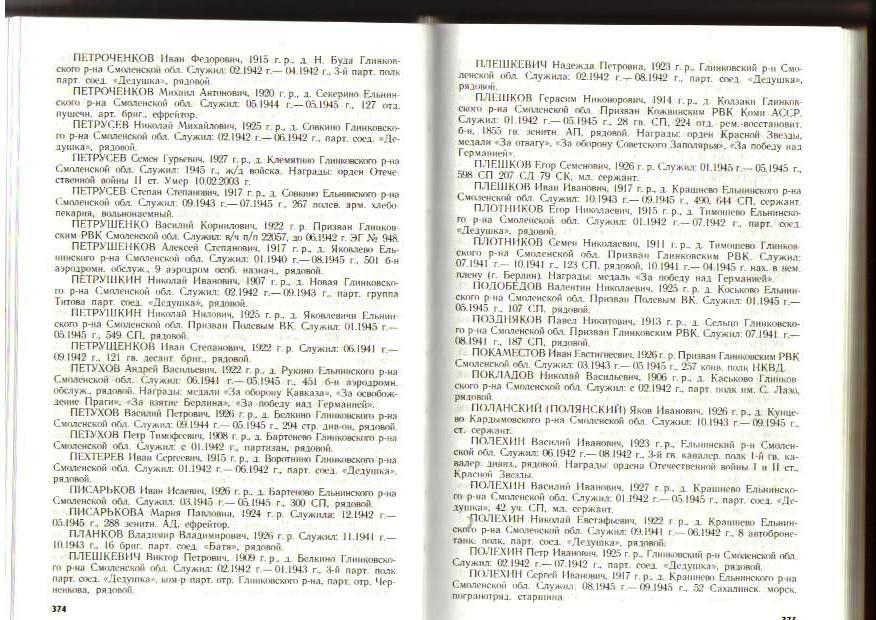 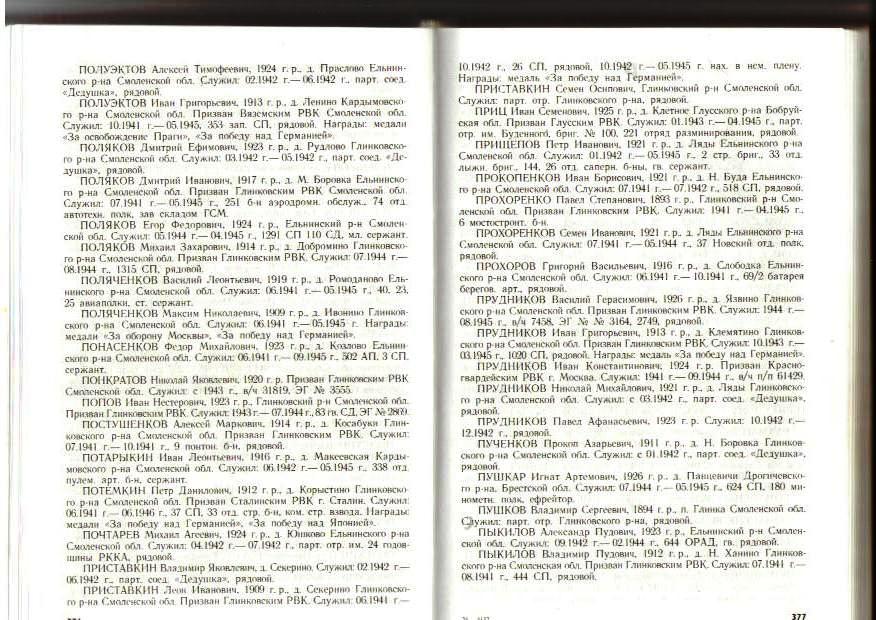 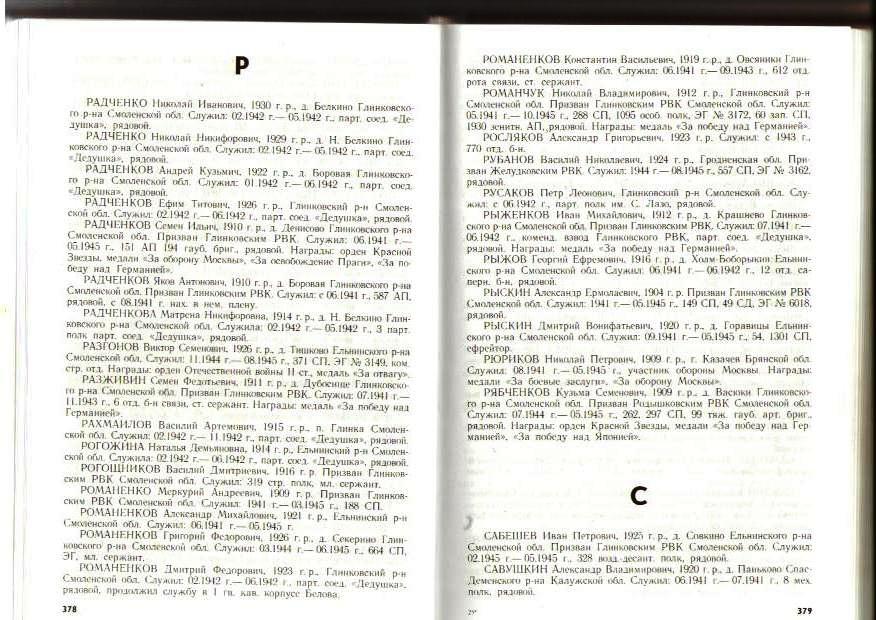 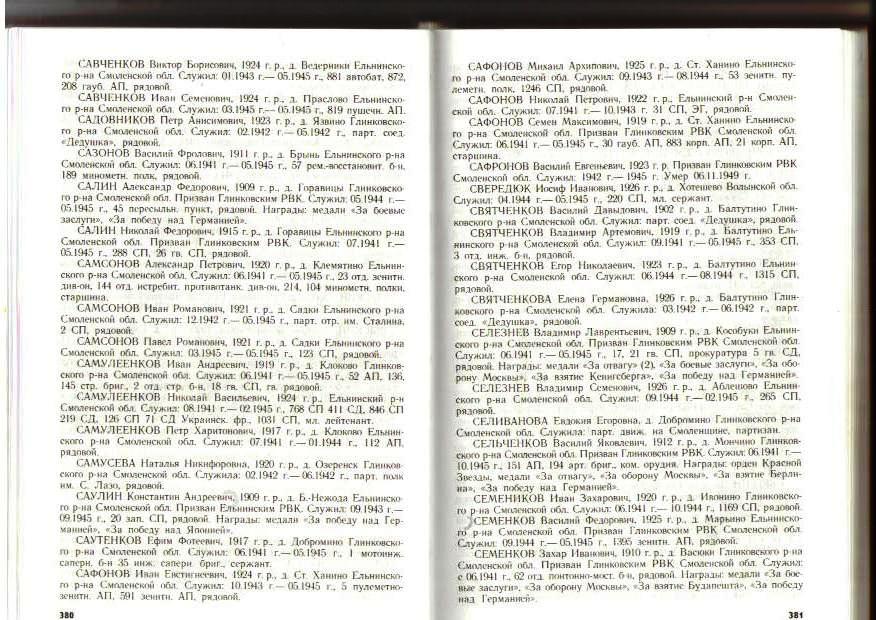 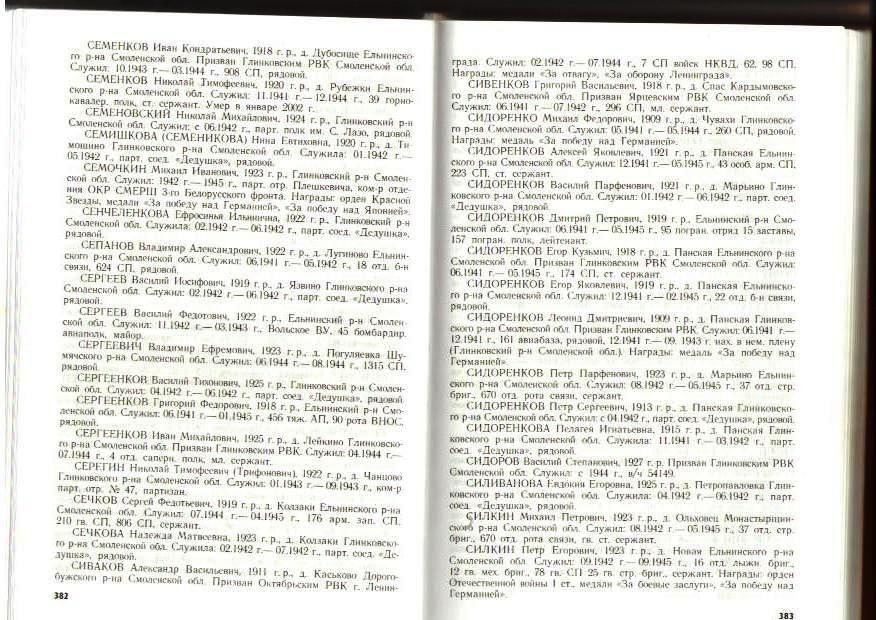 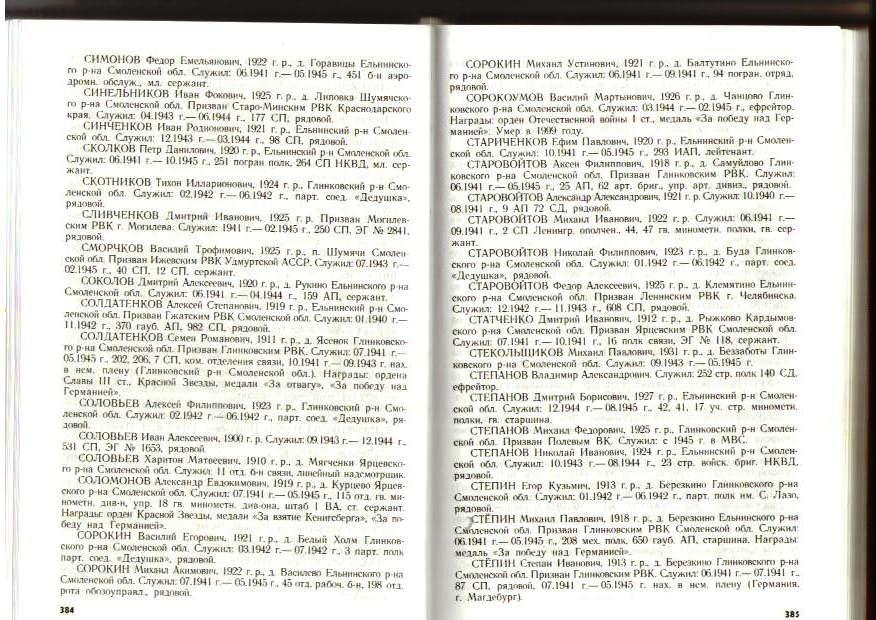 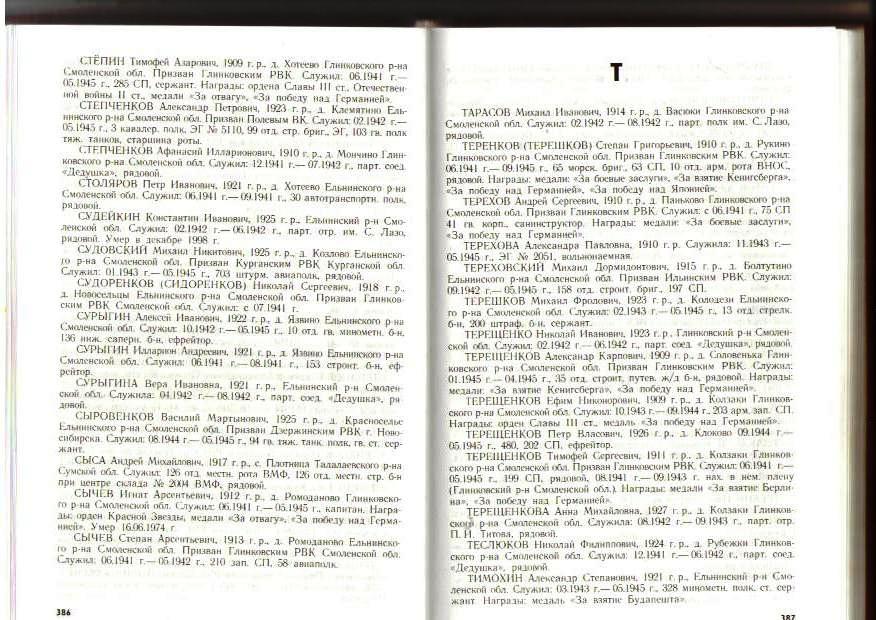 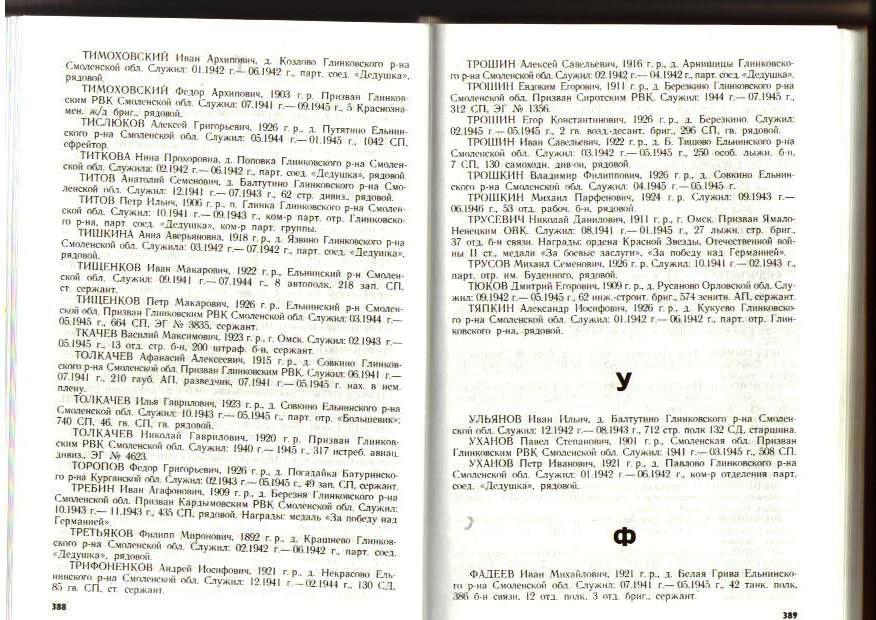 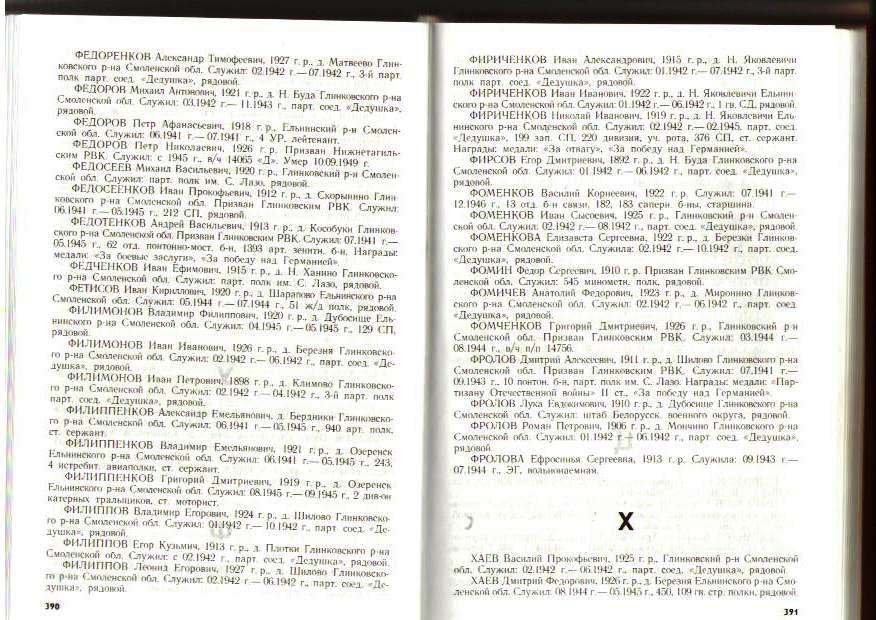 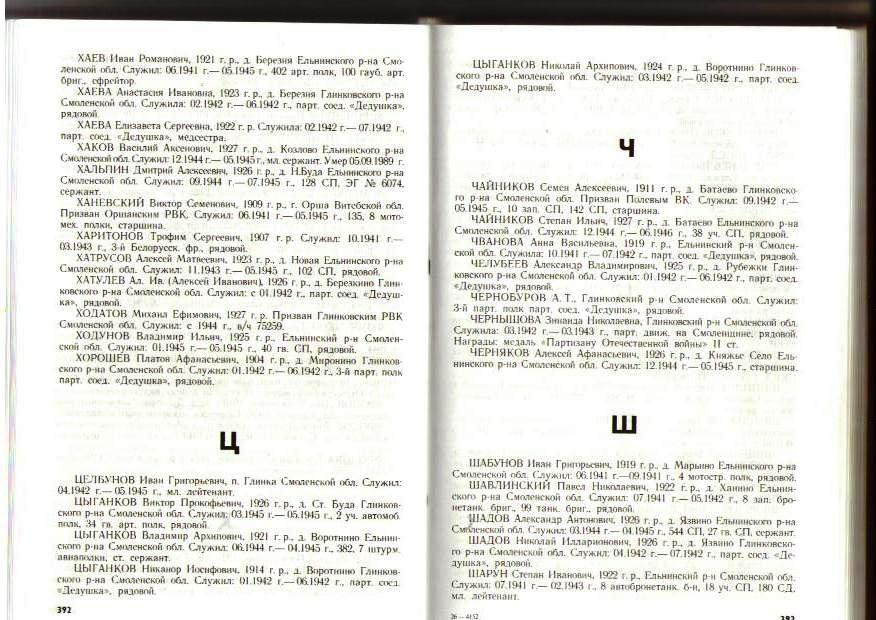 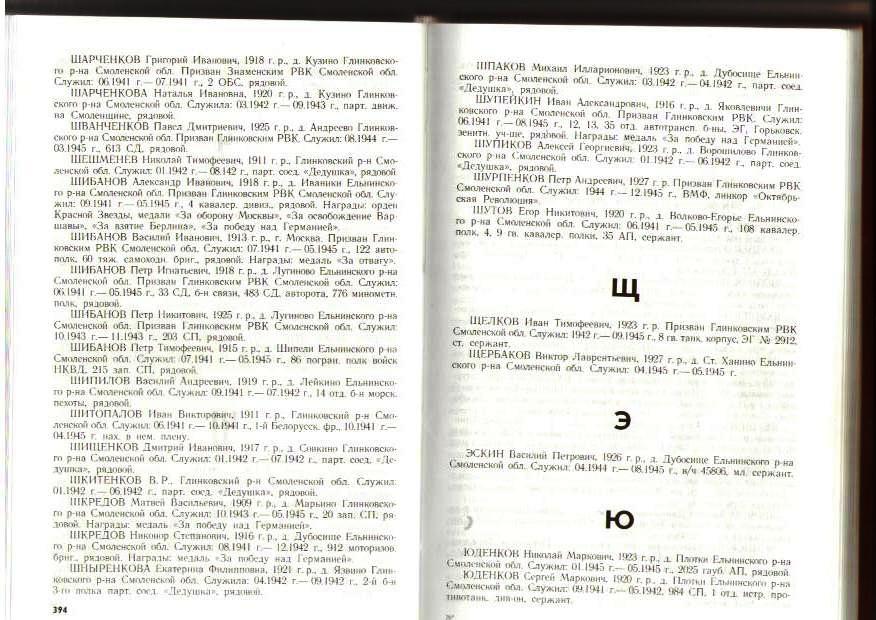 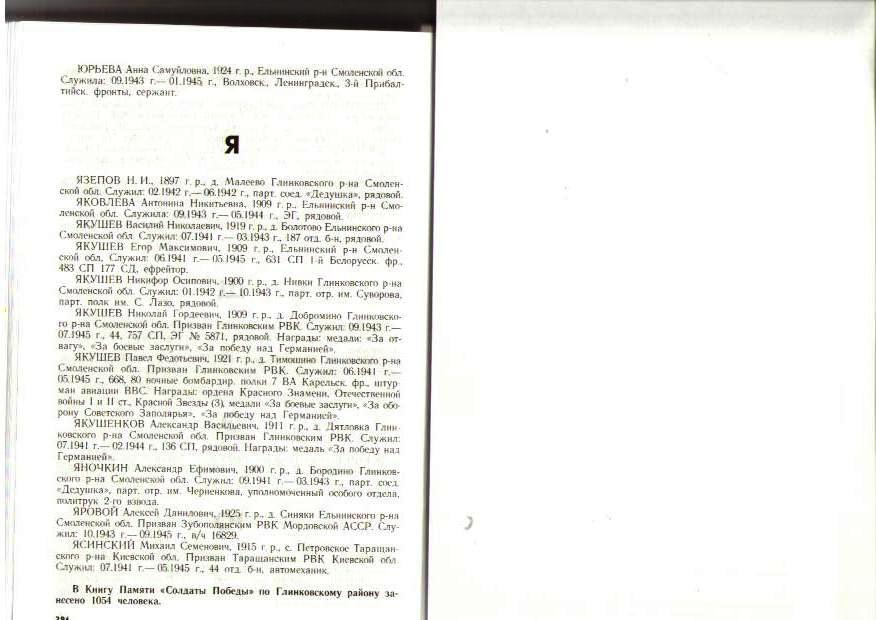 